https://pathvu.com/why_datacollection.php--PATHVU SAFESIDEWALK TOOLBOXThe SafeSidewalk Toolbox was developed with engineers focused on creating the best tools for collecting, measuring, visualizing, and prioritizing data for sidewalk + curb ramp infrastructure and mobility projects.Within the Toolbox we offer three data collection solutions:pathMet-SidewalkscurbMet-Curb rampspathCollect-Mobile app collectionWhile they differ physically, all deliver best-in-class data that helps cities, engineering, and construction firms understand and plan sidewalk + curb ramp projects. Our three solutions provide great data while getting it done up to 6x times faster and less expensively than traditional manual collection.Toolbox Features & Benefits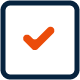 Objective, high resolution data collectionMap, characterize, and invenory conditionsAccessibility index to help planners prioritize improvementsCritical for ADA transition planningEngineering-grade accuracyApp-based integrationGeo-located dataUtilize high resolution cameras, sensors, and lasersBest data availableMachine learning and AIFasterpathMetpathMet collects sidewalk data.It is a manually propelled, multi-sensor, stroller-type profiling tool. It is pushed down the center of the sidewalk. It uses GPS and high-resolution cameras, lasers, and sensors to measure ADA compliance of sidewalks on measures including cross slope, running slope, roughness, and level change.pathMet was used to develop the ASTM E3028 standard and the route accessibility index to help prioritize improvements. Our engineering-grade technology characterizes the quality of sidewalks, identifies accessibility concerns, and creates GIS maps of the resulting data.curbMetCurb ramps are hard to get right. It takes two people to measure them, fill out forms, and then back at the office someone has to input the data for planning purposes. And then who really knows if the data is good. Lots of manual time and effort and waste. We developed curbMet with PennDOT engineers who were looking for a better way to measure and fix curb ramps.Yes, it will save you time and money, as it is 4-6x faster than doing it manually. It takes one person about 5 minutes to collect and upload data from one curb ramp. But it’s the data that impresses. It’s objective, engineering-grade, and geo-located--ideal for planning and executing curb ramp projects.pathCollectpathCollect is our mobile app that allows users to capture locations and images of sidewalk conditions. Images are processed through an advanced machine learning model that identifies tripping hazards and broken sidewalks which are characterized on a three-point scale.Our mobile app enables real-time visibility into the ever-changing sidewalk infrastructure and mobility challenges.Crowdsourcing allows for the continuous flow of new information. We offer access to the data through web and mobile applications, and APIs. Our data can be used to locate and monitor sidewalk defects (which reduce accessibility and walkability) and provide the framework for sidewalk wayfinding tools.--